Ms. Schambach’s Classroom NewsWeek 28, March 4 – 8, 2024Spalding We will have a 70 phonogram test this week on Friday.  Please spend time practicing phonograms each night. SpellingPlease study words daily. We enter words daily in our Spalding notebook however that is often not enough to prepare students are their tests. ReadingOur story for the week is “Little Green Riding Hood.” The 3rd Quarter Reading Log is due March 6th. This should only have chapter books recorded on it. Please be sure all information is recorded for full credit. MathThe concepts for the week include:Finding the Area of ShapesIdentifying, Describing, and Comparing Geometric Solids (Cone, Cube, Sphere, Cylinder, Rectangular Prism, and Pyramid)Subtracting 8 Facts, Making a Table to Solve a Problem, Looking for a Pattern to Solve a ProblemWe will have our Quarterly Math Assessment on Tuesday and Wednesday.Social StudiesWe are slowly working on Unit 3 – We Love Our Country. Please be sure to study the vocabulary words. The test will be after Spring Break. (Progress has been slow due to focus on reteaching other subject matter.)Contact InformationThe fastest way to contact me is via email. I will respond within 24 hours. You can also send notes on the green sheet.sschambach@valleyacademy.com623-516-7747 X237Miscellaneous but IMPORTANTThe start of the 4th Quarter is upon us. It is important that students are working at their best to demonstrate skills and knowledge. Please encourage a strong work ethic at home. 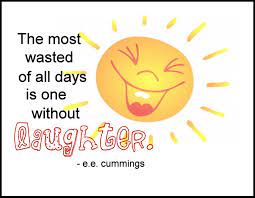 